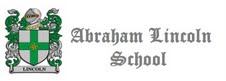           GUÍA DE HISTORIA Y CIENCIAS SOCIALES  6º AÑOS                                                                                                            Nombre …………………………………………………Fecha: 26-03-2020 Docente: Sonia García.OBJETIVOS:Reconocer que todas las personas son sujetos de derecho, que deben ser respetados por los pares, la comunidad y el Estado, y que esos derechos no dependen de  características individuales, como etnia, sexo, lugar de nacimiento u otras.Reconocer que los derechos generan deberes y responsabilidades en las personas y en el Estado, lo que por ejemplo, se manifiesta en que: las personas deben respetar los derechos de los demás. ……………………………………………………………………………………………………………COMPRENSIÓN  LECTORAI.- Lee el siguiente texto y luego responde las preguntas:                                         DERECHOS Y DEBERES DE PEDRO¡Riiiiing!“¡Oh no! Pedro se sentó rápidamente en su cama y miró el reloj. ¡Tarde otra vez! Se levantó, y con gran apuro se preparó para ir al colegio, dejando tiempo para tomar un buen desayuno. Casi todas las mañanas, su mamá no lo dejaba comer galletas de chocolate, pero esta semana lo había felicitado por sus notas en Matemática, por lo que se comió un par como premio. Pedro se tomó su leche y se comió un pan con mantequilla y las galletas. Luego lavó lo utilizado y dejó todo guardado donde correspondía. Se fue corriendo a la puerta y se acordó de llevar su volantín. Hoy, después del colegio, lo iría a probar al parque. El día en el colegio estuvo todo bien. En la clase de Ciencias les habían mandado una tarea para ese día. Pedro la había hecho el día anterior, pero muchos de sus compañeros no. “Tendrán que realizar otra tarea más” dijo la profesora; “¡menos mal que la hice!”Después del colegio, Pedro fue al parque. Tenía mucha sed, por lo que se acercó a una pileta de agua para tomar en ella. Cuando había terminado, notó que había un cartel que decía: REGLAS DEL PARQUE. La letra era pequeña, pero fue bueno haberlo leído. Notó que había una multa de ¡$30.000 por elevar volantines! Impactado, Pedro se preguntó si algún día podría ver su volantín en el cielo.Guardando su volantín en la mochila, sin que nadie lo vea, Pedro comenzó a caminar por el parque, buscando algo para hacer. Fue en ese momento cuando vio un tumulto de genteque pasaba por la calle con carteles. Pedro corrió hacia ellos y leyó en una de las pancartas “¡El voto para los niños!”. Un señor le gritó a Pedro: “¡Oye tú! ¿Qué opinas? ¿Deberían losniños tener el derecho a votar? Pedro no lo pensó mucho “¡Claro que sí!”“Entonces, ven con nosotros” le dijo el señor “Toma un cartel y acompáñanos”Luego de un rato, se dio cuenta que eso no fue tan entretenido como habría sido elevar el volantín, pero no estuvo del todo mal. Cuando llegó a su casa, su madre sólo le llamó la atención por haber llegado tarde.“¿Me dejarías ver la televisión por un rato?” preguntó Pedro.2“Hmmm, está bien” dijo ella. “Pero sólo por una hora”“¡Gracias mamá!” Pedro se sentó en el sillón, puso sus dibujos animados favoritos y relajó luego de un día muy agitado.Responde las preguntas: 1.- ¿Qué derechos o deberes ( responsabilidades) llevó a cabo Pedro en su casa ?___________________________________________________________________________________________________________________________________________________________________________________________________________________________________________________2.-  ¿Qué derechos o deberes llevó a cabo Pedro en su colegio?3.- ¿Qué derechos o deberes llevó a cabo Pedro en su país?__________________________________________________________________________________________________________________________________________________________________4.-¿Qué deberes se generan a partir de los derechos( del texto? Derecho a la educación, y derecho a la libre expresión. Explica._________________________________________________________________________________	 _________________________________________________________________________________II.-   Marca encerrando en un círculo la alternativa correcta. III.- Desarrollo: Lee y contesta las siguientes preguntas. 15- ¿Qué son los derechos fundamentales y quiénes son sujetos a derecho? Explica.___________________________________________________________________________________16- ¿Explica  en qué consisten  los deberes  y obligaciones? Y da un ejemplo de ello.______________________________________________________________________________________________________________________________________________________________________17- ¿Qué se entiende por derechos del niño .Nombra a lo menos tres.___________________________________________________________________________________IV.- Escribe una V si la afirmación es verdadera y una F  si la afirmación es falsa. 18.- _______El Estado se preocupa de las personas más vulnerables del país.19- _______ La Educación es un derecho prioritario del ciudadano.20.- _______Las normas favorecen la convivencia social.21.- _______Nuestra Constitución garantiza el respeto a algunas personas.22- _______Ser tolerante es respetar solo a las personas que se parecen a nosotros.23.- ______La discriminación es una actitud que daña la convivencia social.24.- ______Los Derechos Humanos se declararon el año 1948.V.-Lee el Deber escrito en la columna A y escribe el Derecho que le corresponde en la columna BColumna  A                                                                                Columna B                                                                                                 A……………………………Respetar la opinión de los demás.                               B……………………………Permitir que niños y niñas jueguen.                            C……………………………No dañar la integridad física de las personas.             D……………………………Buscar noticias en cualquier medio de comunicación E…………………………….Brindar tratamientos en caso de enfermedad              F…………………………….Asistir a un establecimiento educacional.                   G…………………………….Formar parte de una comunidad y participar.VI.- ¿Por qué es importante que las personas tengan derechos  y deberes? Escribe tu opinión ……………………………………………………………………………………………………………………………………………………………………………………………………………………………………………………………………………………………………………………………………………………………………………………………………………………………………………………………………………………………………………………………………………………………………………………………………………………………………………………………………………………………………………………………………………………………………………………………5  E l niño tiene derecho a….Vivir solo.Recibir educación.Trabajar por un salario.6 La Institución encargada  de asegurar el derecho a la salud de las personas en Chile es….Juntas de vecinos.Ministerio de salud.Un techo para Chile.7 Los Derechos Fundamentales están consagrados en…Código penal.Código laboral.Constitución Política.8 .Los derechos humanos son aplicables a…Los niños y adultos.Las mujeresA y B.9 .Las características que tienen los derechos humanos son… Se pueden perder en ciertas ocasiones.Se pueden intercambiar con otras personas.Son propios del ser humano e irrenunciables.10 .Es un derecho fundamental… Derecho a formar empresa privada. Derecho a la igualdad. Derecho a viajar.11. Los Derechos Humanos son.Los derechos reducidos de las personas.Derechos universales para todas las personas del planeta.Derechos diferentes para cada nación.12.  El deber de las Instituciones estatales es…Cobrar altas sumas por la atención al público.Ayudar a las personas a satisfacer las necesidades y derechos.Beneficiar a las empresas internacionales.13. Cuando participamos en comunidad…Tenemos deberes y derechos que cumplir. Debemos elegir a nuestras autoridades  A y B.14. El encargado de resguardar el orden y la seguridad pública es…La familia.La IglesiaEl Estado.